Управление образования администрации Тамбовского района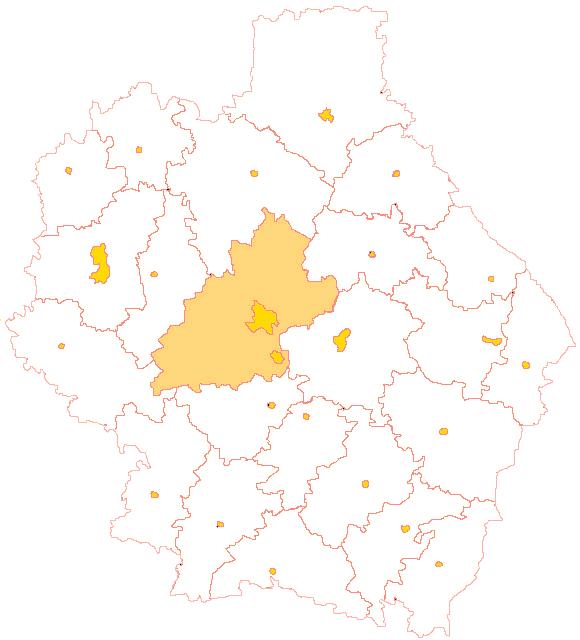 МУНИЦИПАЛЬНАЯ «ДОРОЖНАЯ КАРТА» ПО ПОДДЕРЖКЕ ШКОЛ, РАБОТАЮЩИХ В СЛОЖНЫХ СОЦИАЛЬНЫХ УСЛОВИЯХ2021ПАСПОРТмуниципальной «дорожной карты» по поддержке школ, работающих в сложных социальных условияхПЛАН МЕРОПРИЯТИЙ муниципальной «дорожной карты» по поддержке школ, работающих в сложных социальных условияхНаименованиемуниципальная «дорожная карта» по поддержке школ, работающих в сложных социальных условиях (далее – «дорожная карта»)Сроки реализации2021- 2023 гг.Координаторуправление образования администрации Тамбовского районаЦельпреодоление разрыва в образовательных возможностях и достижениях детей, обусловленных социально-экономическими характеристиками их семей, за счёт повышения педагогического и ресурсного потенциала школЗадачи1.Обеспечить ресурсное наполнение и выравнивающее финансирование школ, учитывающее повышенные потребности школ, обучающих наиболее сложные контингенты учащихся, находящиеся в отдаленных территориях, с малочисленным контингентом в оборудовании и специалистах. 2. Обеспечить создание на школьном уровне среды, поддерживающей обучение и создающей возможности для индивидуализации подходов к обучению.3.Осуществлять менеджмент знаний: постоянный мониторинг и исследовательское сопровождение с опорой на достоверные данные при принятии решений и оценке результатов, сочетание количественных и качественных методов исследований. 4. Развивать горизонтальное (сетевое) партнерство школ.5. Организовать активную диссеминацию опыта и «лучших практик».6. Создать условия для развития профессионализма руководящих и педагогических работников, используя разнообразные меры повышения квалификации с доминированием активных методов, сочетанием вертикальных и горизонтальных форм профессионального развития.Направления реализацииОрганизационные механизмы реализации «дорожной карты»Повышение качества образованияРазвитие кадрового потенциалаКомплекс индикаторов, определяющих результативность деятельности школДоля выпускников, преодолевших минимальный порог на ЕГЭ по двум обязательным предметам.Доля обучающихся по профилям, выбравших профильные предметы в качестве предметов по выбору на ЕГЭ.Доля обучающихся по профилям, успешно сдавших профильные предметы в качестве предметов по выбору на ЕГЭ.Качественная успеваемость ОГЭ по русскому языку.Качественная успеваемость ОГЭ по математике.Доля родителей, которых удовлетворяет качество образовательных услугДоля родителей, которые участвуют в государственно-общественном управленииКоличество направлений профильного углубленного изучения предметов.Доля выпускников, преодолевших минимальный порог на ОГЭ по двум обязательным предметам. Доля обучающихся по программам профильного углубленного изучения предметов от общего числа обучающихся.Доля учебного времени, используемого на элективные курсы в 9 классах.Доля старшеклассников, занимающихся по индивидуальному учебному плану.Предоставление дистанционных курсов с использованием сетевых технологий для обучения учащихся, в том числе учащихся других школ.Предоставление возможности получать по выбору доступные качественные услуги дополнительного образования (не менее 3 доступных предложений из разных сфер деятельности).Доля педагогов, использующих технологию проектной деятельности на уроках.Доля учебного времени, отведенного на самостоятельную работу на уроке (на уровнях начального общего, основного общего и среднего общего образования).Доля педагогов с высшей категорией, от числа всех педагогических работников школ.Доля педагогов в возрасте до 35 лет от общей численности педагогических работников школ.Доля педагогов, которые своевременно не прошли курсы повышения квалификации.Доля педагогов пенсионного возраста от общей численности педагогических работников школ.Доля педагогов, прошедших КПК для работы с различными категориями обучающихся, от общей численности педагогических работников школ. Ожидаемые результатыВнедрить на муниципальном уровне механизмы поддержки школ, работающих в сложном социальном контексте, для перехода в эффективный режим работы и улучшения образовательных результатов.Обеспечить условия для получения аттестатов о среднем общем образовании всем выпускникам общеобразовательных организаций.Сократить численность учащихся, не достигающих базового уровня функциональной грамотности.Увеличить численность школьников, охваченных системой внутришкольного и внешкольного дополнительного образования.Обеспечить рост управленческого и педагогического потенциала школ-участниц. Увеличить количество муниципальных общеобразовательных организаций, соответствующих современным требованиям обучения;Транслировать успешные практики повышения качества образования и эффективности деятельности школ, работающих в сложных социальных условиях. №Наименование мероприятияСроки реализацииОтветственные исполнителиПредполагаемый результатОрганизационные механизмы реализации «дорожной карты»Организационные механизмы реализации «дорожной карты»Организационные механизмы реализации «дорожной карты»Организационные механизмы реализации «дорожной карты»Организационные механизмы реализации «дорожной карты»1.1Определение перечня школ, нуждающихся в ресурсной поддержкеежегодноУправление образованияПеречень школ, работающих в сложных социальных условиях1.2Определения перечня школ, выступающих в качестве площадок успешной практикиежегодноУправление образованияПеречень школ-площадок успешной практики1.3Создание и организация деятельности муниципального центра поддержки школ, работающих в сложных социальных условияхСентябрь 2021Управление образованияФормирование состава, разработка НПА1.4Разработка школьных программ перехода в эффективный режим работы и улучшения учебных результатовЕжегодно в сентябреОбщеобразовательные организацииПрограмма и план работы школы1.5Мониторинг локальных актов образовательных организаций, регламентирующих переход в эффективное состояниеЕжегодно в сентябреУправление образованияАналитическая справка1.6Формирование стратегических команд в школахЕжегодно в сентябреОбщеобразовательные организацииСостав команд1.7Мониторинг эффективности реализации школьных программЕжегодно в июнеУправление образованияАналитическая справка1.8Создание специализированных web-страниц Сентябрь 2021Управление образования, общеобразовательные организацииИнформационный Интернет-ресурс1.9Проведение рабочих встреч к руководящими и педагогическими работниками школ-участницНе реже 1 раза в кварталУправление образованияАналитическая справка1.10Проведение итоговой конференцииЕжегодноУправление образованияАналитические материалы, брошюры, буклетыУлучшение качества образованияУлучшение качества образованияУлучшение качества образованияУлучшение качества образованияУлучшение качества образования2.1Анализ результатов ГИА и развитие системы вариативных форм подготовки выпускников к ГИА: тест-классы, видеоконсультации, каникулярные школы и др.ежегодноОбщеобразовательные организацииПовышение качества подготовки обучающихся к ГИА2.2Улучшение качества преподавания отдельных предметов (по отдельному плану).постоянноОбщеобразовательные организацииПовышение качества образования2.3Развитие практики реализации индивидуальных учебных планов2021/2022 учебный годОбщеобразовательные организацииПовышение качества образования2.4Проведение регулярного мониторинга динамики учебных достижений и качества образовательного процесса в школахв течение годаОбщеобразовательные организацииАналитические материалы2.5Формирование муниципального задания школам- участницам с учётом дополнительных образовательных услуг, необходимых для реализации школьных программ улучшения результатов и отвечающих особенностям их контингентаежегодноУправление образованияПрограммы внеурочной деятельности, дополнительного образования 2.6Организация консультативно – методического обеспечения по психолого-медико -педагогическому сопровождению детей и семей в школах, работающих в сложных социальных условиях и показывающих низкие образовательные результатыв течение годаОбщеобразовательные организацииПовышение качества образования2.7Совершенствование и развитие внутришкольных систем оценки качества образования, ориентированных на выявление индивидуального прогресса учащихся в течение годаОбщеобразовательные организацииПовышение качества образования2.8Совершенствование профилактической работы с учащимися «группы риска» и неблагополучными семьямипостоянноУправление образования, общеобразовательные организацииУменьшение детей «группы риска»2.9Организация районных родительских лекториев и проведение мониторинга удовлетворенности родителей качеством образованияНе реже двух раз в годУправление образованияАналитические материалыРазвитие кадрового потенциалаРазвитие кадрового потенциалаРазвитие кадрового потенциалаРазвитие кадрового потенциалаРазвитие кадрового потенциала3.1Разработка индивидуальных планов профессионального развития педагогам, работающим с контингентом повышенной сложности и обеспечивающие освоение необходимых для этого форм и методов преподавания 2021-2023Управление образованияПовышение кадрового потенциала школ3.2Организация повышения квалификации руководящих и педагогических работников школ по вопросам качества образования2021-2023Управление образованияПовышение кадрового потенциала школ3.3Подготовка тьюторов-консультантов из числа педагогических работников школ-площадок успешной практики2022Общеобразовательные организацииПовышение качества образования3.4Развитие практики наставничества и введения в профессию молодых учителей2021-2023Управление образованияПовышение кадрового потенциала школ3.5Организация методического консультационного десанта и единых методических дней2021-2023Управление образованияПовышение качества образования3.6Создание банка лучших практик педагогов и школ, работающих в сложных социальных условиях2021Управление образованияБанк лучших практик